OFFLINE RISK LOG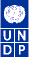 (see Deliverable Description for the Risk Log regarding its purpose and use)Project Title: Support of MOHSS for accelerated implementation of GF	Award ID:00102753Date: 2 March 2017#DescriptionDate IdentifiedTypeImpact &ProbabilityCountermeasures / Mngt responseOwnerSubmitted, updated byLast UpdateStatus1.Partnership does not deliver the anticipated additional capacities and the TB Prevalence Survey fieldwork is not completed by the end of DecAt project inceptionStrategic/ Reputational P = 4I =  4The Project Document clearly states the respective responsibilities of UNDP and MOHSSUNDP will provide regular status updates to MOHSSDRR2Lack of overall political will within the country to implement the activities may lead to programme delaysAt project inceptionPoliticalP = 1I =  5DRR will meet with relevant Government Partner on a quarterly basis and update him on the status of the programmeRR3Direct disbursement from Global Fund to UNDP in USD is delayed At project inceptionFinancialP = 3I =  5DRR, with support from Programme Officer (PO), will liaise with MOHSS and Global Fund to proactively identify any potential bottle necks and resolveDRR4Authorisation by MOHSS to transfer the funds is delayedAt Project InceptionFinancialP =3I =  5DRR and PO will work closely with MOHSS to obtain the authorisationDRR5Recruiting and contracting of Service Contract Holders is delayed At Project Inception Operational P=2I= 3A detailed HR roadmap has been developed and DRR is proactively monitoring the HR processesDRR6The transparent competitive recruitment process does not attract sufficient numbers of high calibre candidatesAt Project Inception Operational P=2I= 3An HR Specialist on detailed assignment has reviewed the expected salaries with MOHSS. Proposed salaries are in line with UNDP salary scales for SC positions.DRR7.MOHSS wants to direct contract key individuals without a transparent competitive processAt Project InceptionOperational P= 1I = 3The Project Document clearly states that all procurements will be done in line with UNDPs Policies.The DRR and HIST have already advised MOHSS of these rules.DRR8.SC’s recruited and contracted do not deliver services in line with MOHSS expectationsAt Project InceptionProgrammaticP=4I= 3ToRs have been developed in conjunction with MOHSS, final TORS have been endorsed by MOHSS.An evaluation form will be developed and a plan for M&E visits will be agreed with MOHSS.DRR will promptly address any performance issues raised by MOHSS.JPO will meet with the MOHSS TB Survey  focal point to proactively manage expectations. Performance evaluations will be completed in a timely manner.PO9.SC’s recruited and contracted are not provided sufficient induction to work effectivelyAt Project InceptionOperational P=1I= 4Operations Manager with support from HR Assistant will develop an induction programme that includes MOHSS and UNDP requirements.Operations Manager10Final technical Specifications for procurements are not provided timeouslyAt Project InceptionProgrammaticP=4I= 4A procurement plan will be developed with support from HIST. DRR will monitor implementation progress against the procurement plan.PO11.The TB Prevalence Survey is delayed because the TB mobile clinic cannot be procured or leased.At Project InceptionProgrammaticP=4I= 5The HIST has taken leadership in this activity and is identifying potential options to procure/ lease the equipment without undue delay.HIST